FR11 : Les rois de la glisse! 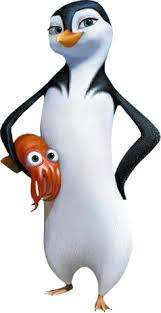 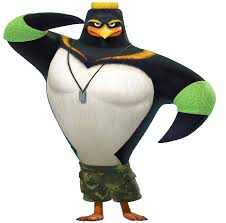 Nom : _______________________1. Quels sports extrêmes sont dans ce film?______________________________________________________________________________________________2. Quels équipements de sports sont dans ce film? ______________________________________________________________________________________________3. Qui sont les ‘rois de la glisse’?_______________________________________________4. Nommez trois personnages du film. Décrivez-les.- ______________________________________________- ______________________________________________- ______________________________________________5. Dans le film, quelles sont les raisons d’éviter le surf de grosses vagues?- ______________________________________________- ______________________________________________Dans le film, quelles sont les raisons de faire le surf de grosses vagues?- ______________________________________________- ______________________________________________- ______________________________________________